Safety stories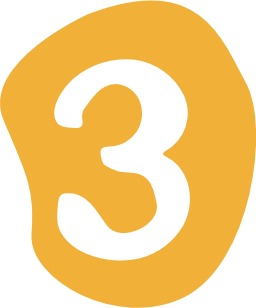 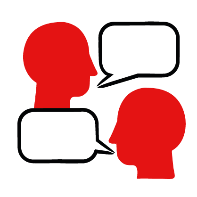 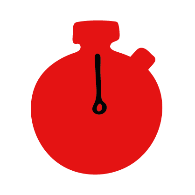 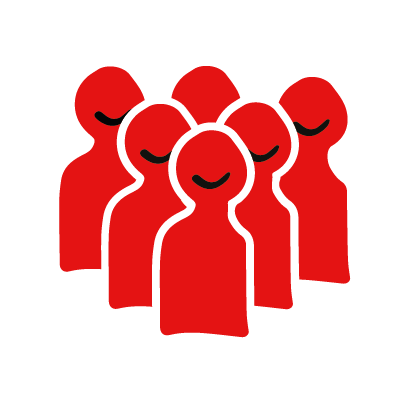 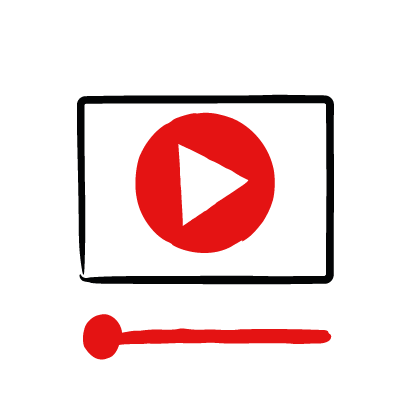 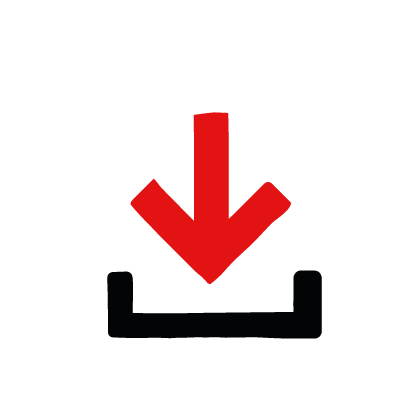 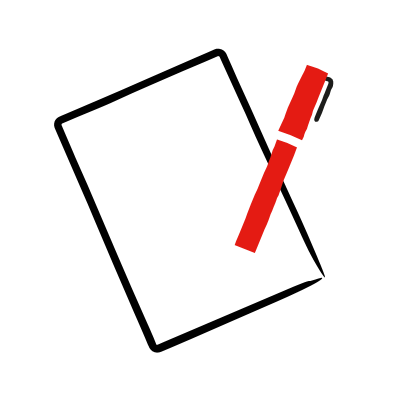 Learning objectivesLearn what to do to keep safe in a situationLearn how to assess danger and decide a safe action to helpOverviewLearners watch the keeping safe film, where Liya talks about the importance on helping others and keeping yourself safe. Then show the photos on the PowerPoint of Liya and her father helping someone who is unresponsive and breathing, and discuss keeping safe when helping someone who needs first aid.PreparationAbility to show a film and display a PowerPoint, alternatively you could print out the PowerPoint for small groups to use and read out the transcript of Liya’s keeping safe film in the PowerPoint, you find all the resources on the Safety stories webpage.Familiarise learners with the ground rules for the session or establish ground rules. Assure learners are given opportunities to ask questions and have a way to ask anonymous questions if they wish to. For guidance on how to do these things, see the Creating a safe, inclusive and supportive learning environment guidance.
How to run the activityBegin by asking learners what they think is more important: helping someone or keeping themselves safe? Discuss how both are important, you can’t help someone else unless you are also looking after yourself.Ask learners what they already know about checking for safety or keeping themselves stay safe. They might reference things they’ve learned about road safety or not talking to strangers.Play the keeping safe film, where Liya talks about helping others and keeping herself safe. Ask learners what key things she mentions about keeping safe? She says to keep a trusted adult nearby and ask them for help, and to call for help (such as 999) if needed. For younger learners, focus on the idea of telling an adult and calling for help. Show the PowerPoint slides. What should Liya, Jonjo and Ekam do to stay safe in these situations? The answer should be call for help, tell an adult and then if needed, call 999. Encourage them to think about who Liya and Jonjo and Ekam’s can call for help. (Liya – ask her dad to help; Ekam – call for his mum; Jonjo – call for his dad). For older learners, introduce the PowerPoint and show learners the pictures of Liya and her father helping someone who is unresponsive and breathing. You could use the “stop, look, think, help” framework. Stop: time to think about safety Look: what dangers can you see? The person is a strangerThink: what can Liya do to stay safe? She can ask her dad to approach and help the man insteadHelp: how did Liya help safely? She called 999 and told her dad how to helpAfter that discussion, show the final slide with the questions - how did Liya make sure that she was safe? What could you do to make sure you are safe when helping others? Show children how to help someone who is unresponsive and breathing by looking at the “how to help card” on the last PowerPoint slide or by going to the first aid skills page for unresponsive and breathing or have them explain if they have learned this skill already.Stretch and challenge activities:Repeat the “stop, look, think, help” activity for the pictures of Jonjo and Ekam. At what point could they have thought about safety? Encourage learners to think about how safety is important to reduce risk of injury and before we help others.Jonjo and Ekam asthma attack:Stop: They could not go into the loft, that would avoid the asthma attack. Now they need to think about how they get down from the loft and help Jonjo’s asthma attack safely.Look: Getting down from the loft could be dangerous if they rush and fall.Think: They should walk slowly and calmly and take Jonjo to a safe place – like the bed in the bedroom. They can call for an adult.Help: Ekam took Jonjo to the bedroom where Jonjo’s inhaler was. He called for his mum.Have learners create a “Stop, look, think and help” or “Call for help” poster to remind themselves of steps people can take to stay safe. Summing up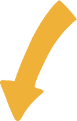 To conclude, ask learners what key things they need to remember about staying safe. They might say things like, tell an adult, call 999, or use “stop, look, think, help” to think before they act.Now return to the Safety stories page to practise staying safe with the Practise safety stories activity.